Week 2 Bellwork Sheet – August 21st – 25th		Name: __________________	Period: ________Monday Week 2 Vocab List Tuesday Tell Me Tuesday – What is the difference between a responsibility and an obligation as they relate to citizenship?WednesdayWhich type of service project would help promote the common good?Planning a neighborhood recycling programParticipating in a neighborhood partyCompleting homework on timeVisiting public librariesWhich example is NOT a responsibility of citizenship?Volunteering in the communityAttending civic meetingsVoting in electionsPaying taxesThursdayWhat right do citizens have?Attending public schoolsOwning propertyHolding a jobVotingA citizen received the notification below in the mail.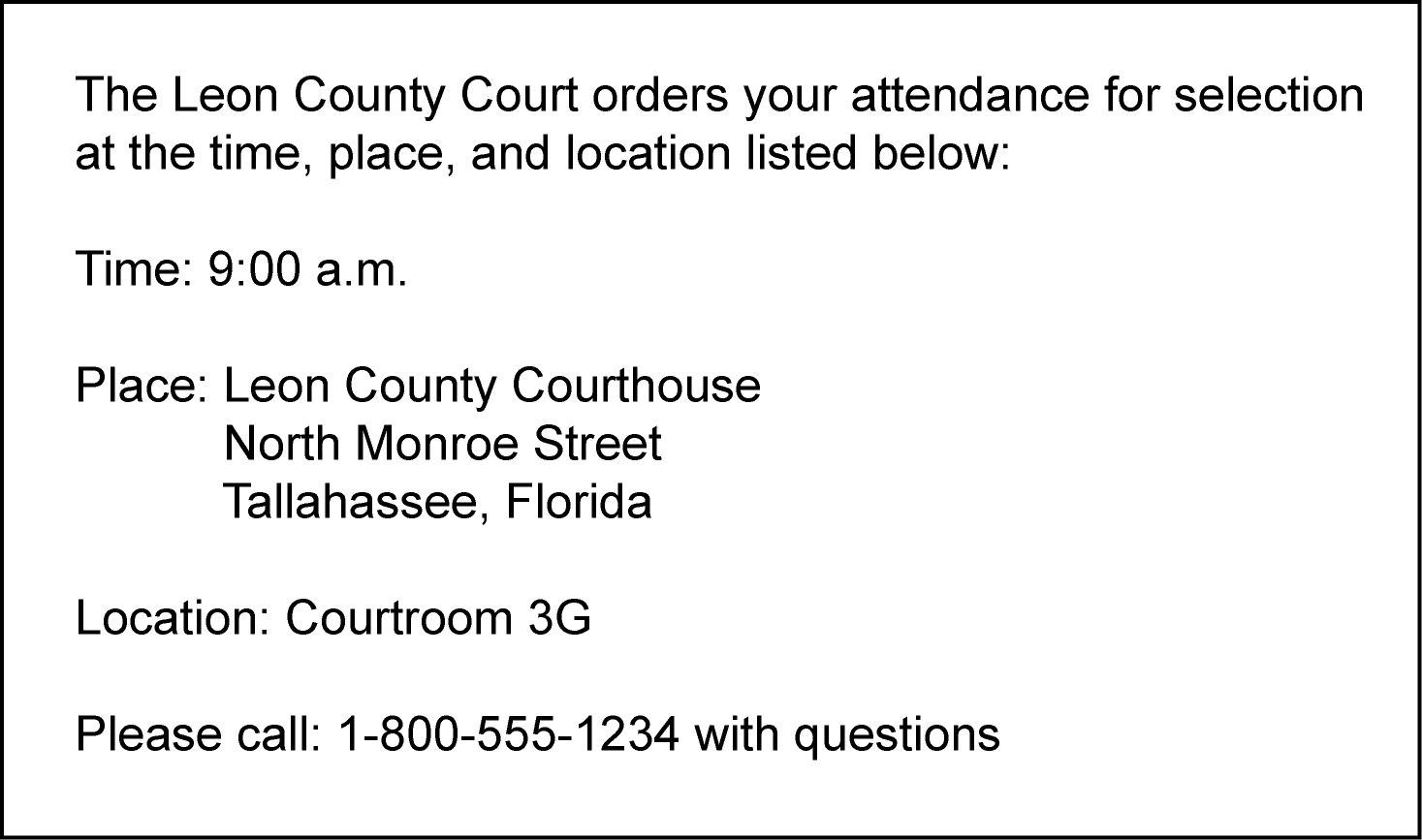 What civic responsibility does this notification represent? Getting a driver’s licenseappearing for jury dutypaying income taxregistering to voteWhich type of service project would help promote the common good?Planning a neighborhood recycling programParticipating in a neighborhood partyCompleting homework on timeVisiting public librariesFridayWhich option provides a citizen with the opportunity to directly impact local government?Testifying before CongressParticipating in a community service projectVoting for presidentSpeaking at a city council meetingWhich option provides a citizen with the opportunity to impact state government?Testifying before CongressConducting a service projectVoting for governorJoining an interest groupWhich option provides a citizen with the opportunity to impact the federal government?Testifying before CongressConducting a service projectVoting for governorJoining an interest group